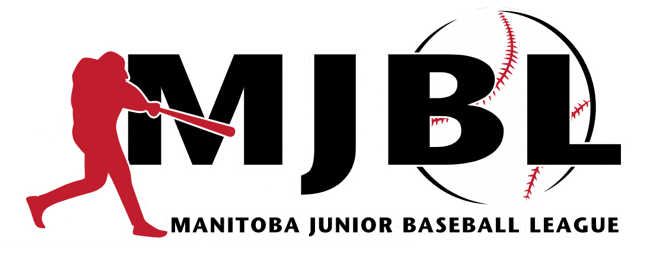 2006 – 2022 ROSTERS2006 – Regular Season2006 – Playoff Season2007 – Regular Season2007 – Playoff Season2008 – Regular Season2008 – Playoff Season2009 – Regular Season2009 – Playoff Season2010 – Regular Season2010 – Playoff Season2011 – Regular Season2011 – Playoff Season2012 – Regular Season2012 – Playoff Season2013 – Regular Season2013 – Playoff Season2014 – Regular Season2014 – Playoff Season2015 – Regular Season2015 – Playoff Season2016 – Regular Season2016 – Playoff Season2017 – Regular Season2017 – Playoff Season2018 – Regular Season2018 – Playoff Season2019 – Regular Season2019 – Playoff Season2020 – Regular Season2020 – Playoff Season2021 – Regular Season2021 – Playoff Season2022 – Regular Season2022 – Playoff SeasonALTONA BISONSCARILLON SULTANSELMWOOD GIANTSINTERLAKE KNIGHTSPEMBINA VALLEY ORIOLESST. JAMES A’SALTONA BISONSCARILLON SULTANSELMWOOD GIANTSINTERLAKE KNIGHTSPEMBINA VALLEY ORIOLESST. JAMES A’SALTONA BISONSCARILLON SULTANSELMWOOD GIANTSINTERLAKE KNIGHTSPEMBINA VALLEY ORIOLESST. BONIFACE LEGIONAIRESST. JAMES A’SALTONA BISONSCARILLON SULTANSELMWOOD GIANTSINTERLAKE KNIGHTSPEMBINA VALLEY ORIOLESST. BONIFACE LEGIONAIRESST. JAMES A’SALTONA BISONSCARILLON SULTANSELMWOOD GIANTSINTERLAKE BLUE JAYSPEMBINA VALLEY ORIOLESST. BONIFACE LEGIONAIRESST. JAMES A’SALTONA BISONSCARILLON SULTANSELMWOOD GIANTSINTERLAKE BLUE JAYSPEMBINA VALLEY ORIOLESST. BONIFACE LEGIONAIRESST. JAMES A’SALTONA BISONSELMWOOD GIANTSINTERLAKE BLUE JAYSPEMBINA VALLEY ORIOLESST. BONIFACE LEGIONAIRESST. JAMES A’SALTONA BISONSCARILLON SULTANSELMWOOD GIANTSINTERLAKE BLUE JAYSPEMBINA VALLEY ORIOLESST. BONIFACE LEGIONAIRESST. JAMES A’SALTONA BISONSCARILLON SULTANSELMWOOD GIANTSINTERLAKE BLUE JAYSPEMBINA VALLEY ORIOLESST. BONIFACE LEGIONAIRESST. JAMES A’SALTONA BISONSCARILLON SULTANSELMWOOD GIANTSINTERLAKE BLUE JAYSPEMBINA VALLEY ORIOLESST. BONIFACE LEGIONAIRESST. JAMES A’SALTONA BISONSCARILLON SULTANSELMWOOD GIANTSINTERLAKE BLUE JAYSPEMBINA VALLEY ORIOLESST. BONIFACE LEGIONAIRESST. JAMES A’SWINNIPEG SOUTHNo Data AvailableALTONA BISONSCARILLON SULTANSELMWOOD GIANTSPEMBINA VALLEY ORIOLESST. BONIFACE LEGIONAIRESST. JAMES A’SWINNIPEG SOUTHNo Data AvailableALTONA BISONSCARILLON SULTANSELMWOOD GIANTSPEMBINA VALLEY ORIOLESST. BONIFACE LEGIONAIRESST. JAMES A’SWINNIPEG SOUTHALTONA BISONSCARILLON SULTANSELMWOOD GIANTSPEMBINA VALLEY ORIOLESST. BONIFACE LEGIONAIRESST. JAMES A’SWINNIPEG SOUTHALTONA BISONSCARILLON SULTANSELMWOOD GIANTSPEMBINA VALLEY ORIOLESST. BONIFACE LEGIONAIRESWINNIPEG SOUTHALTONA BISONSCARILLON SULTANSELMWOOD GIANTSPEMBINA VALLEY ORIOLESST. BONIFACE LEGIONAIRESWINNIPEG SOUTHALTONA BISONSCARILLON SULTANSELMWOOD GIANTSPEMBINA VALLEY ORIOLESST. BONIFACE LEGIONAIRESWINNIPEG SOUTHALTONA BISONSCARILLON SULTANSELMWOOD GIANTSPEMBINA VALLEY ORIOLESST. BONIFACE LEGIONAIRESWINNIPEG SOUTHALTONA BISONSCARILLON SULTANSELMWOOD GIANTSPEMBINA VALLEY ORIOLESST. BONIFACE LEGIONAIRESWINNIPEG SOUTHALTONA BISONSCARILLON SULTANSELMWOOD GIANTSPEMBINA VALLEY ORIOLESST. BONIFACE LEGIONAIRESST. JAMES A’SWINNIPEG SOUTHALTONA BISONSBRANDON MARLINSCARILLON SULTANSELMWOOD GIANTSPEMBINA VALLEY ORIOLESST. BONIFACE LEGIONAIRESST. JAMES A’SWINNIPEG SOUTHALTONA BISONSBRANDON MARLINSCARILLON SULTANSELMWOOD GIANTSPEMBINA VALLEY ORIOLESST. BONIFACE LEGIONAIRESST. JAMES A’SWINNIPEG SOUTHNo Data AvailableALTONA BISONSBRANDON MARLINSCARILLON SULTANSELMWOOD GIANTSINTERLAKE BLUE JAYSPEMBINA VALLEY ORIOLESST. BONIFACE LEGIONAIRESST. JAMES A’SNo Data AvailableNo Data AvailableNo Data AvailableNo Data AvailableNo Data AvailableNo Data AvailableALTONA BISONSBRANDON MARLINSCARILLON SULTANSELMWOOD GIANTSINTERLAKE BLUE JAYSPEMBINA VALLEY ORIOLESST. BONIFACE LEGIONAIRESST. JAMES A’SNo Data AvailableNo Data AvailableNo Data AvailableNo Data AvailableNo Data AvailableNo Data AvailableNo Data AvailableALTONA BISONSBRANDON MARLINSCARILLON SULTANSELMWOOD GIANTSINTERLAKE BLUE JAYSPEMBINA VALLEY ORIOLESST. BONIFACE LEGIONAIRESST. JAMES A’SNo Data AvailableNo Data AvailableNo Data AvailableNo Data AvailableALTONA BISONSCARILLON SULTANSELMWOOD GIANTSINTERLAKE BLUE JAYSPEMBINA VALLEY ORIOLESST. BONIFACE LEGIONAIRESST. JAMES A’SNo Data AvailableNo Data AvailableNo Data AvailableNo Data AvailableNo Data AvailableALTONA BISONSCARILLON SULTANSELMWOOD GIANTSINTERLAKE BLUE JAYSPEMBINA VALLEY ORIOLESST. BONIFACE LEGIONAIRESST. JAMES A’SNo Data AvailableNo Data AvailableNo Data AvailableNo Data AvailableNo Data AvailableALTONA BISONSCARILLON SULTANSELMWOOD GIANTSINTERLAKE BLUE JAYSPEMBINA VALLEY ORIOLESST. BONIFACE LEGIONAIRESST. JAMES A’SWINNIPEG SOUTHNo Data AvailableNo Data AvailableNo Data AvailableNo Data AvailableNo Data AvailableNo Data AvailableALTONA BISONSCARILLON SULTANSELMWOOD GIANTSINTERLAKE BLUE JAYSPEMBINA VALLEY ORIOLESST. BONIFACE LEGIONAIRESST. JAMES A’SWINNIPEG SOUTHNo Data AvailableNo Data AvailableALTONA BISONSCARILLON SULTANSELMWOOD GIANTSINTERLAKE BLUE JAYSPEMBINA VALLEY ORIOLESST. BONIFACE LEGIONAIRESST. JAMES A’SWINNIPEG SOUTHALTONA BISONSCARILLON SULTANSELMWOOD GIANTSINTERLAKE BLUE JAYSPEMBINA VALLEY ORIOLESST. JAMES A’SWINNIPEG SOUTHNo Data AvailableNo Data AvailableNo Data AvailableNo Data AvailableALTONA BISONSCARILLON SULTANSELMWOOD GIANTSINTERLAKE BLUE JAYSPEMBINA VALLEY ORIOLESST. JAMES A’SWINNIPEG SOUTHNo Data AvailableNo Data AvailableNo Data AvailableNo Data AvailableALTONA BISONSCARILLON SULTANSELMWOOD GIANTSINTERLAKE BLUE JAYSPEMBINA VALLEY ORIOLESST. BONIFACE LEGIONAIRESST. JAMES A’SWINNIPEG SOUTHALTONA BISONSCARILLON SULTANSELMWOOD GIANTSINTERLAKE BLUE JAYSPEMBINA VALLEY ORIOLESST. BONIFACE LEGIONAIRESST. JAMES A’SWINNIPEG SOUTH